  PODZIMNÍ SBĚROVÁ AKCE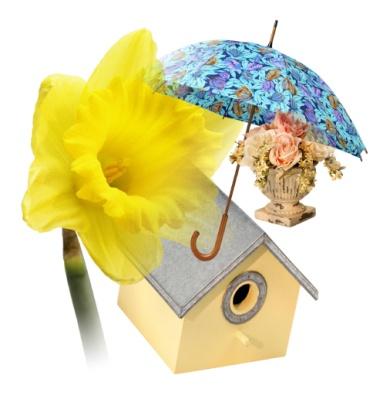 8.11. a 9.11. 2022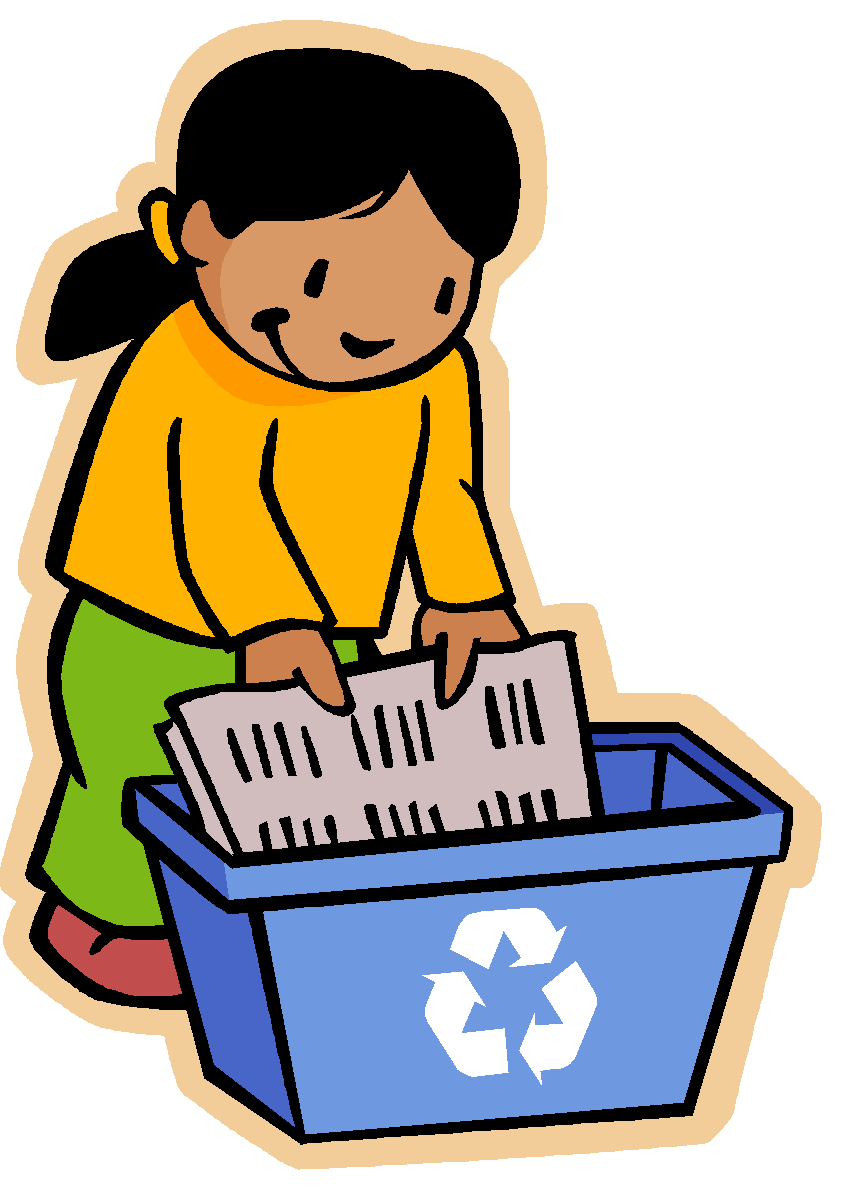 kontejner na školním hřištiÚTERÝ			7.30 – 8.00 h		14.00 - 16.00 hSTŘEDA		      7.30 – 8.00 h		14.00 - 16.00 h	Vážíme pevně svázané balíky papíru, časopisů, knih. Soutěžíme nejen o nejlepší třídu, ale i o nejlepšího sběrače na škole.   Lepenkové obaly (kartóny) a smíšené papíry (proložky, výkresy) již nelze odebírat ani zdarma (  z důvodu vysoké energetické náročnosti při zpracování ) .                                                                                                                                                                                                                                                                                                              